В соответствии со статьей 16 Федерального закона от 06.10.2003 г. № 131-ФЗ «Об общих принципах организации местного самоуправления в Российской Федерации», статьей 179 Бюджетного кодекса Российской Федерации, постановлением  администрации Байгильдинского сельского поселения от 11.01.2021  № 1 «Об утверждении Порядка разработки и реализации муниципальных программ Байгильдинского сельского поселения Канашского района Чувашской Республики» Администрация Байгильдинского сельского поселения Канашского района Чувашской Республики  постановляет:1. Внести в муниципальную программу Байгильдинского сельского поселения Канашского района Чувашской Республики «Формирование современной городской среды на территории Байгильдинского сельского поселения Канашского района Чувашской Республики» на 2019-2035 годы, утвержденную постановлением администрации Байгильдинского сельского поселения от 14.11.2019 г. № 86 следующие изменения:в паспорте муниципальной программы Байгильдинского сельского поселения «Формирование современной городской среды на территории Байгильдинского сельского поселения Канашского района Чувашской Республики» на 2019-2035 годы позицию объем средств бюджета Байгильдинского сельского поселения на финансирование муниципальной программы и прогнозная оценка привлекаемых на реализацию ее целей средств федерального бюджета, республиканского бюджета Чувашской Республики, внебюджетных источников изложить в следующей редакции:Общий объем финансирования муниципальной программы составляет всего 3276,5 тыс. рублей, из них:в 2019 году –676,1 тыс. рублей;в 2020 году –362,4 тыс. рублей;в 2021 году – 434,5 тыс.  рублей;в 2022 году – 448,5 тыс. рублей;в 2023 году – 100,0 тыс. рублей;в 2024 году – 100,0 тыс. рублей;в 2025 году – 105,0 тыс. рублей;в 2026-2030 г.г. – 525,0 тыс. рублей;в 2031-2035 г.г. – 525,0 тыс. рублей;из них средства:федерального бюджета –0,0 тыс. рублей, в том числе:в 2019 году –0,00 тыс. рублей;в 2020 году –0,00 тыс. рублей;в 2021 году –0,00 тыс. рублей;в 2022 году – 0,00 тыс. рублей;в 2023 году – 0,00 тыс. рублей;в 2024 году – 0,00 тыс. рублей;в 2026-2030 г.г. – 0,00 тыс. рублей;в 2031-2035 г.г. - 0,00 тыс. рублей;республиканского бюджета Чувашской Республики –551,5 тыс. рублей, в том числе:в 2019 году –251,5 тыс. рублей;в 2020 году –300,0 тыс. рублей;в 2021 году –0,00 тыс. рублей;в 2022 году – 0,00 тыс. рублей;в 2023 году – 0,00 тыс. рублей;в 2024 году – 0,00 тыс. рублей;в 2026-2030 г.г. – 0,00 тыс. рублей;в 2031-2035 г.г. - 0,00 тыс. рублей;бюджет Байгильдинского сельского поселения – 2554,8 тыс. рублей,  в том числе:в 2019 году –254,4 тыс. рублей;в 2020 году –62,4 тыс. рублей;в 2021 году – 434,5 тыс.  рублей;в 2022 году – 448,5 тыс. рублей;в 2023 году – 100,0 тыс. рублей;в 2024 году – 100,0 тыс. рублей;в 2025 году – 105,0 тыс. рублей;в 2026-2030 г.г. – 525,0тыс. рублей;в 2031-2035 г.г. – 525,0 тыс. рублей;внебюджетных источников  - 170,2 тыс. рублей, в том числе:в 2019 году –170,2 тыс. рублей;в 2020 году –0,00 тыс. рублей;в 2021 году –0,00 тыс. рублей;в 2022 году – 0,00 тыс. рублей;в 2023 году – 0,00 тыс. рублей;в 2024 году – 0,00 тыс. рублей;в 2026-2030 г.г. – 0,00 тыс. рублей;в 2031-2035 г.г. - 0,00 тыс. рублей;Объемы финансирования Программы ежегодно уточняются исходя из реальных возможностей бюджета. Раздел 3. Обоснование объема финансовых ресурсов, необходимых для реализации муниципальной программы (с расшифровкой по источникам финансирования, по этапам и годам реализации муниципальной программы) абзац первый изложить в следующей редакции:Общий объем финансирования за весь период реализации Программы составляет 3347,8 тыс. рублей, в том числе за счет средств федерального бюджета – 0,00 тыс. руб., республиканского бюджета Чувашской Республики – 551,5 тыс. руб., местного бюджета – 2554,8 тыс. рублей, внебюджетных источников – 170,2 тыс. рублей.Приложение 2 к  муниципальной  программе  «Формирование современной городской среды на территории Байгильдинского сельского поселения» на 2019-2035 годы изложить в редакции Приложения 1 к настоящему постановлению.Паспорт подпрограммы «Благоустройство дворовых и общественных территорий» Муниципальной программы «Формирование современной городской среды на территории Байгильдинского сельского поселения» позицию объемы финансирования подпрограммы с разбивкой по годам реализации программы изложить в следующей редакции:Общий объем финансирования муниципальной программы составляет всего 3276,5 тыс. рублей,  из них:в 2019 году –676,1 тыс. рублей;в 2020 году –362,4 тыс. рублей;в 2021 году – 434,5 тыс.  рублей;в 2022 году – 448,5 тыс. рублей;в 2023 году – 100,0 тыс. рублей;в 2024 году – 100,0 тыс. рублей;в 2025 году – 105,0 тыс. рублей;в 2026-2030 г.г. – 525,0 тыс. рублей;в 2031-2035 г.г. – 525,0 тыс. рублей;из них средства:федерального бюджета –0,0 тыс. рублей, в том числе:в 2019 году –0,00 тыс. рублей;в 2020 году –0,00 тыс. рублей;в 2021 году –0,00 тыс. рублей;в 2022 году – 0,00 тыс. рублей;в 2023 году – 0,00 тыс. рублей;в 2024 году – 0,00 тыс. рублей;в 2026-2030 г.г. – 0,00 тыс. рублей;в 2031-2035 г.г. - 0,00 тыс. рублей;республиканского бюджета Чувашской Республики –551,5 тыс. рублей, в том числе:в 2019 году –251,5 тыс. рублей;в 2020 году –300,0 тыс. рублей;в 2021 году –0,00 тыс. рублей;в 2022 году – 0,00 тыс. рублей;в 2023 году – 0,00 тыс. рублей;в 2024 году – 0,00 тыс. рублей;в 2026-2030 г.г. – 0,00 тыс. рублей;в 2031-2035 г.г. - 0,00 тыс. рублей;бюджет Байгильдинского сельского поселения  – 2554,8 тыс. рублей,  в том числе:в 2019 году –254,4 тыс. рублей;в 2020 году –62,4 тыс. рублей;в 2021 году – 434,5 тыс.  рублей;в 2022 году – 448,5 тыс. рублей;в 2023 году – 100,0 тыс. рублей;в 2024 году – 100,0 тыс. рублей;в 2025 году – 105,0 тыс. рублей;в 2026-2030 г.г. – 525,0 тыс. рублей;в 2031-2035 г.г. – 525,0 тыс. рублей;внебюджетных источников  - 170,2 тыс. рублей, в том числе:в 2019 году –170,2 тыс. рублей;в 2020 году –0,00 тыс. рублей;в 2021 году –0,00 тыс. рублей;в 2022 году – 0,00 тыс. рублей;в 2023 году – 0,00 тыс. рублей;в 2024 году – 0,00 тыс. рублей;в 2026-2030 г.г. – 0,00 тыс. рублей;в 2031-2035 г.г. - 0,00 тыс. рублей;Объемы финансирования Программы ежегодно уточняются исходя из реальных возможностей бюджета. Раздел 4. Обоснование объема финансовых ресурсов, необходимых для реализации подпрограммы (с расшифровкой по источникам финансирования, о этапам и годам реализации подпрограммы) абзац первый изложить в следующей редакции:Общий объем финансирования за весь период реализации подпрограммы составляет  3347,8 тыс. рублей, в том числе за счет федеральных бюджетов – 0,00 тыс. рублей, республиканских бюджетов – 551,5 тыс. рублей, средств местных бюджетов – 2554,8 тыс. рублей, внебюджетных источников – 170,2 тыс. рублей.Приложение 1 к подпрограмме «Благоустройство дворовых и общественных территорий» муниципальной программы Байгильдинского сельского поселения  «Формирование современной городской среды на территории Байгильдинского сельского поселения» на 2019-2035 годы изложить в редакции Приложения 2 к настоящему постановлению.2. Настоящее постановление вступает в силу после его официального опубликования.Глава сельского поселения	                                                                            В.В.ВороноваПриложение 1 к    постановлению      администрации Байгильдинского сельского поселения                                                                                                                                       от 30.09.2022   № 45
Ресурсное обеспечение
муниципальной программы «Формирование современной городской среды на территории Байгильдинского сельского поселения» за счет всех источников финансированияПриложение 2к     постановлению     администрации Байгильдинского сельского поселения                                                                                                                                      от  30.09.2022   № 45Ресурсное обеспечение
подпрограммы «Благоустройство дворовых и общественных территорий» муниципальной программы «Формирование современной городской среды на территории Байгильдинского сельского поселения» за счет всех источников финансирования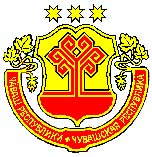 ЧĂВАШ РЕСПУБЛИКИНКАНАШ РАЙОНĚНПАЙКИЛТЯЛ ТĂРĂХĚНАДМИНИСТРАЦИЙĚЙЫШĂНУ30.09.2022   45 №Пайкилт ялěАДМИНИСТРАЦИЯБАЙГИЛЬДИНСКОГОСЕЛЬСКОГО ПОСЕЛЕНИЯКАНАШСКОГО РАЙОНАЧУВАШСКОЙ РЕСПУБЛИКИПОСТАНОВЛЕНИЕ30.09.2022   № 45деревня БайгильдиноО внесении изменений в муниципальную программу Байгильдинского сельского поселения Канашского района Чувашской Республики «Формирование современной городской среды на территории    Байгильдинского  сельского поселения Канашского района Чувашской Республики» на 2019-2035 годы Приложение 2к муниципальной программеБайгильдинского сельского поселения
«Формирование современной городской среды на территории Байгильдинского сельского поселения Канашского района Чувашской Республики»Наименование муниципальной программы (основного мероприятия, мероприятия)Код бюджетной классификацииКод бюджетной классификацииКод бюджетной классификацииКод бюджетной классификацииИсточники финансирования        тыс. рублей        тыс. рублей        тыс. рублей        тыс. рублей        тыс. рублей        тыс. рублей        тыс. рублей        тыс. рублей        тыс. рублейНаименование муниципальной программы (основного мероприятия, мероприятия)ГРБСРзПрЦСРВРИсточники финансирования20192020202120222023202420252026-20302031-2035Программа «Формирование современной городской среды на территории Байгильдинского сельского поселения»А500000000хВсего676,1362,4434,5448,5100,0100,0105,0525,0525,0Программа «Формирование современной городской среды на территории Байгильдинского сельского поселения»ххххфедеральный бюджет0,000,000,000,000,000,000,000,000,00Программа «Формирование современной городской среды на территории Байгильдинского сельского поселения»ххххреспубликанский бюджет251,5300,00,000,000,000,000,000,000,00Программа «Формирование современной городской среды на территории Байгильдинского сельского поселения»ххА500000000хбюджет  поселения254,462,4434,5448,5100,0100,0105,0525,0525,0Программа «Формирование современной городской среды на территории Байгильдинского сельского поселения»ххххвнебюджетные источники170,20,000,000,000,000,000,000,000,00Подпрограмма «Благоустройство дворовых и общественных территорий»ххА510000000хВсего676,1362,4434,5448,5100,0100,0105,0525,0525,0Подпрограмма «Благоустройство дворовых и общественных территорий»ххххфедеральный бюджет0,000,000,000,000,000,000,000,000,00Подпрограмма «Благоустройство дворовых и общественных территорий»ххххреспубликанский бюджет251,5300,00,000,000,000,000,000,000,00Подпрограмма «Благоустройство дворовых и общественных территорий»ххххбюджет  района0,000,000,000,000,000,000,000,000,00Подпрограмма «Благоустройство дворовых и общественных территорий»ххА510000000хбюджет поселения254,462,4434,5448,5100,0100,0105,0525,0525,0Подпрограмма «Благоустройство дворовых и общественных территорий»ххххвнебюджетные источники170,20,000,000,000,000,000,000,000,00Основное мероприятие«Содействие благоустройству населенных пунктов Чувашской республики»ххА510200000хВсего676,1362,4434,5448,5100,0100,0105,0525,0525,0Основное мероприятие«Содействие благоустройству населенных пунктов Чувашской республики»ххххфедеральный бюджет0,000,000,000,000,000,000,000,000,00Основное мероприятие«Содействие благоустройству населенных пунктов Чувашской республики»ххххреспубликанский бюджет251,5300,00,000,000,000,000,000,000,00Основное мероприятие«Содействие благоустройству населенных пунктов Чувашской республики»ххххбюджет  района0,000,000,000,000,000,000,000,000,00Основное мероприятие«Содействие благоустройству населенных пунктов Чувашской республики»ххА510200000хбюджет поселения254,462,4434,5448,5100,0100,0105,0525,0525,0Основное мероприятие«Содействие благоустройству населенных пунктов Чувашской республики»ххххвнебюджетные источники170,20,000,000,000,000,000,000,000,00Мероприятие 1Обеспечение уличного освещенияххА510277400хВсего249,362,4324,5150,0100,0100,0105,0525,0525,0Мероприятие 1Обеспечение уличного освещенияххххфедеральный бюджет0,000,000,000,000,000,000,000,000,00Мероприятие 1Обеспечение уличного освещенияххххреспубликанский бюджет0,000,000,000,000,000,000,000,000,00Мероприятие 1Обеспечение уличного освещенияххххбюджет  района0,000,000,000,000,000,000,000,000,00Мероприятие 1Обеспечение уличного освещенияххА510277400хбюджет поселения249,362,4324,5150,0100,0100,0105,0525,0525,0Мероприятие 1Обеспечение уличного освещенияххххвнебюджетные источники0,000,000,000,000,000,000,000,000,00Мероприятие 2Реализация мероприятий по благоустройству территорииххА510277420хВсего426,8300,0110,0298,50,000,000,000,000,00Мероприятие 2Реализация мероприятий по благоустройству территорииххххфедеральный бюджет0,000,000,000,000,000,000,000,000,00Мероприятие 2Реализация мероприятий по благоустройству территорииххххреспубликанский бюджет251,5300,00,000,000,000,000,000,000,00Мероприятие 2Реализация мероприятий по благоустройству территорииххххбюджет  района0,000,000,000,000,000,000,000,000,00Мероприятие 2Реализация мероприятий по благоустройству территорииххА510277420хбюджет поселения5,10,00110,0298,50,000,000,000,000,00Мероприятие 2Реализация мероприятий по благоустройству территорииххххвнебюджетные источники170,20,000,000,000,000,000,000,000,00 Приложение 1к     подпрограмме    «Благоустройство       дворовых и     общественных    территорий»    муниципальной программы          «Формирование          современной городской   среды  на территории  Байгильдинского  сельского поселения»Наименование муниципальной программы (основного мероприятия, мероприятия)Код бюджетной классификацииКод бюджетной классификацииКод бюджетной классификацииКод бюджетной классификацииКод бюджетной классификацииИсточники финансирования        тыс. рублей        тыс. рублей        тыс. рублей        тыс. рублей        тыс. рублей        тыс. рублей        тыс. рублей        тыс. рублей        тыс. рублейНаименование муниципальной программы (основного мероприятия, мероприятия)ГРБСРзПрЦСРВРВРИсточники финансирования20192020202120222023202420252026-20302031-2036ххА510000000ххВсего676,1362,4434,5448,5100,0100,0105,0525,0525,0Подпрограмма Благоустройство дворовых и общественных территорий "хххххфедеральный бюджет0,000,000,000,000,000,000,000,000,00Подпрограмма Благоустройство дворовых и общественных территорий "хххххреспубликанский бюджет251,5300,00,000,000,000,000,000,000,00Подпрограмма Благоустройство дворовых и общественных территорий "хххххбюджет  района0,000,000,000,000,000,000,000,000,00Подпрограмма Благоустройство дворовых и общественных территорий "ххА510000000ххбюджет поселения254,462,4434,5448,5100,0100,0105,0525,0525,0Подпрограмма Благоустройство дворовых и общественных территорий "хххххвнебюджетные источники170,20,000,000,000,000,000,000,000,00Цель: создание условий для системного повышения качества и комфорта городской среды на всей территории Байгильдинского сельского поселения Канашского района Чувашской Республики путем реализации в период 2021-2035 годов комплекса мероприятий по благоустройству территорийЦель: создание условий для системного повышения качества и комфорта городской среды на всей территории Байгильдинского сельского поселения Канашского района Чувашской Республики путем реализации в период 2021-2035 годов комплекса мероприятий по благоустройству территорийЦель: создание условий для системного повышения качества и комфорта городской среды на всей территории Байгильдинского сельского поселения Канашского района Чувашской Республики путем реализации в период 2021-2035 годов комплекса мероприятий по благоустройству территорийЦель: создание условий для системного повышения качества и комфорта городской среды на всей территории Байгильдинского сельского поселения Канашского района Чувашской Республики путем реализации в период 2021-2035 годов комплекса мероприятий по благоустройству территорийЦель: создание условий для системного повышения качества и комфорта городской среды на всей территории Байгильдинского сельского поселения Канашского района Чувашской Республики путем реализации в период 2021-2035 годов комплекса мероприятий по благоустройству территорийЦель: создание условий для системного повышения качества и комфорта городской среды на всей территории Байгильдинского сельского поселения Канашского района Чувашской Республики путем реализации в период 2021-2035 годов комплекса мероприятий по благоустройству территорийЦель: создание условий для системного повышения качества и комфорта городской среды на всей территории Байгильдинского сельского поселения Канашского района Чувашской Республики путем реализации в период 2021-2035 годов комплекса мероприятий по благоустройству территорийЦель: создание условий для системного повышения качества и комфорта городской среды на всей территории Байгильдинского сельского поселения Канашского района Чувашской Республики путем реализации в период 2021-2035 годов комплекса мероприятий по благоустройству территорийЦель: создание условий для системного повышения качества и комфорта городской среды на всей территории Байгильдинского сельского поселения Канашского района Чувашской Республики путем реализации в период 2021-2035 годов комплекса мероприятий по благоустройству территорийЦель: создание условий для системного повышения качества и комфорта городской среды на всей территории Байгильдинского сельского поселения Канашского района Чувашской Республики путем реализации в период 2021-2035 годов комплекса мероприятий по благоустройству территорийЦель: создание условий для системного повышения качества и комфорта городской среды на всей территории Байгильдинского сельского поселения Канашского района Чувашской Республики путем реализации в период 2021-2035 годов комплекса мероприятий по благоустройству территорийЦель: создание условий для системного повышения качества и комфорта городской среды на всей территории Байгильдинского сельского поселения Канашского района Чувашской Республики путем реализации в период 2021-2035 годов комплекса мероприятий по благоустройству территорийЦель: создание условий для системного повышения качества и комфорта городской среды на всей территории Байгильдинского сельского поселения Канашского района Чувашской Республики путем реализации в период 2021-2035 годов комплекса мероприятий по благоустройству территорийЦель: создание условий для системного повышения качества и комфорта городской среды на всей территории Байгильдинского сельского поселения Канашского района Чувашской Республики путем реализации в период 2021-2035 годов комплекса мероприятий по благоустройству территорийЦель: создание условий для системного повышения качества и комфорта городской среды на всей территории Байгильдинского сельского поселения Канашского района Чувашской Республики путем реализации в период 2021-2035 годов комплекса мероприятий по благоустройству территорийЦель: создание условий для системного повышения качества и комфорта городской среды на всей территории Байгильдинского сельского поселения Канашского района Чувашской Республики путем реализации в период 2021-2035 годов комплекса мероприятий по благоустройству территорийОсновное мероприятиеСодействие благоустройству населенных пунктов Байгильдинского сельского поселения Канашского района Чувашской РеспубликиххА510200000А510200000хВсего676,1362,4434,5448,5100,0100,0105,0525,0525,0Основное мероприятиеСодействие благоустройству населенных пунктов Байгильдинского сельского поселения Канашского района Чувашской Республикихххххфедеральный бюджет0,000,000,000,000,000,000,000,000,00Основное мероприятиеСодействие благоустройству населенных пунктов Байгильдинского сельского поселения Канашского района Чувашской Республикихххххреспубликанский бюджет251,5300,00,000,000,000,000,000,000,00Основное мероприятиеСодействие благоустройству населенных пунктов Байгильдинского сельского поселения Канашского района Чувашской Республикихххххбюджет  района0,000,000,000,000,000,000,000,000,00Основное мероприятиеСодействие благоустройству населенных пунктов Байгильдинского сельского поселения Канашского района Чувашской РеспубликиххА510200000А510200000хбюджет поселения254,462,4434,5448,5100,0100,0105,0525,0525,0Основное мероприятиеСодействие благоустройству населенных пунктов Байгильдинского сельского поселения Канашского района Чувашской Республикихххххвнебюджетные источники170,20,000,000,000,000,000,000,000,00Мероприятие 1Обеспечение уличного освещенияххА510277400А510277400хВсего249,362,4324,5150,0100,0100,0105,0525,0525,0Мероприятие 1Обеспечение уличного освещенияхххххфедеральный бюджет0,000,000,000,000,000,000,000,000,00Мероприятие 1Обеспечение уличного освещенияхххххреспубликанский бюджет0,000,000,000,000,000,000,000,000,00Мероприятие 1Обеспечение уличного освещенияхххххбюджет  района0,000,000,000,000,000,000,000,000,00Мероприятие 1Обеспечение уличного освещенияххА510277400А510277400хбюджет поселения249,362,4324,5150,0100,0100,0105,0525,0525,0Мероприятие 1Обеспечение уличного освещенияхххххвнебюджетные источники0,000,000,000,000,000,000,000,000,00Целевой индикатор и показатель муниципальной программы, подпрограммы, увязанные с основным мероприятием 1.Перевод сети уличного освещения на приборы учетаПеревод сети уличного освещения на приборы учетаПеревод сети уличного освещения на приборы учетаПеревод сети уличного освещения на приборы учетаПеревод сети уличного освещения на приборы учета%989910010010095100100100Мероприятие 2Реализация мероприятий по благоустройству территорииххА510277420А510277420хВсего426,8300,0110,0298,50,000,000,000,000,00Мероприятие 2Реализация мероприятий по благоустройству территориихххххфедеральный бюджет0,000,000,000,000,000,000,000,000,00Мероприятие 2Реализация мероприятий по благоустройству территориихххххреспубликанский бюджет251,5300,00,000,000,000,000,000,000,00Мероприятие 2Реализация мероприятий по благоустройству территориихххххбюджет  района0,000,000,000,000,000,000,000,000,00Мероприятие 2Реализация мероприятий по благоустройству территорииххА510277420А510277420хбюджет поселения5,10,00110,0298,50,000,000,000,000,00Мероприятие 2Реализация мероприятий по благоустройству территориихххххвнебюджетные источники170,20,000,000,000,000,000,000,000,00Целевые индикаторы и показатели муниципальной программы, подпрограммы, увязанные с основным мероприятием 2количество реализованных на территории Байгильдинского сельского поселения Канашского района Чувашской Республики проектов по благоустройствуколичество реализованных на территории Байгильдинского сельского поселения Канашского района Чувашской Республики проектов по благоустройствуколичество реализованных на территории Байгильдинского сельского поселения Канашского района Чувашской Республики проектов по благоустройствуколичество реализованных на территории Байгильдинского сельского поселения Канашского района Чувашской Республики проектов по благоустройствуколичество реализованных на территории Байгильдинского сельского поселения Канашского района Чувашской Республики проектов по благоустройствук-во111113155Целевые индикаторы и показатели муниципальной программы, подпрограммы, увязанные с основным мероприятием 2Охват централизованным сбором и вывозом ТБО населенных пунктовОхват централизованным сбором и вывозом ТБО населенных пунктовОхват централизованным сбором и вывозом ТБО населенных пунктовОхват централизованным сбором и вывозом ТБО населенных пунктовОхват централизованным сбором и вывозом ТБО населенных пунктов%100100100100100100100100100